Name:  Book FairCategory: Student’s ActivityOrganizing unit: Department of SociologyDate: 10/2/2023Time: 1:30 pm -5:30 pmNo of students: 20No of teachers: 4Brief description of the event:As part of the curriculum, a one-day educational book fair visit was organized by the Department of Sociology and this trip was meant to brighten the young minds and stimulate their way of thinking. Our destination was Milan Mela Ground at Karunamoyee, Salt Lake. Students took some pictures from the outer facades of the Mela. Then we went inside the book fair, which was decked up very well. Due to the international book fair, there were lots of foreign book stalls. Every year, the Kolkata Book Fair has a focal theme, on which the event is based. For this year the theme is Spain, where we tried to capture the culture & art scene of Spain. Then we had a break and enjoyed our lunch in a small stall. After that, we reached to the middle of the mela ground, where the students strolled around, and clicked some panoramic shots of the Kolkata Book Fair. It was an excellent, informative and eventful day for all of us. Outcomes:This trip was meant to give the students a chance to come in contact with book lovers and publishers.  It helps to build reading and comprehension skills, knowledge and vocabulary, critical for understanding new subject matters. Students were seen engaging themselves in bargaining, resulting in the expansion of their collection of books. It allowed students to discover new books and writers, and it helped to foster a love of reading in future generations. 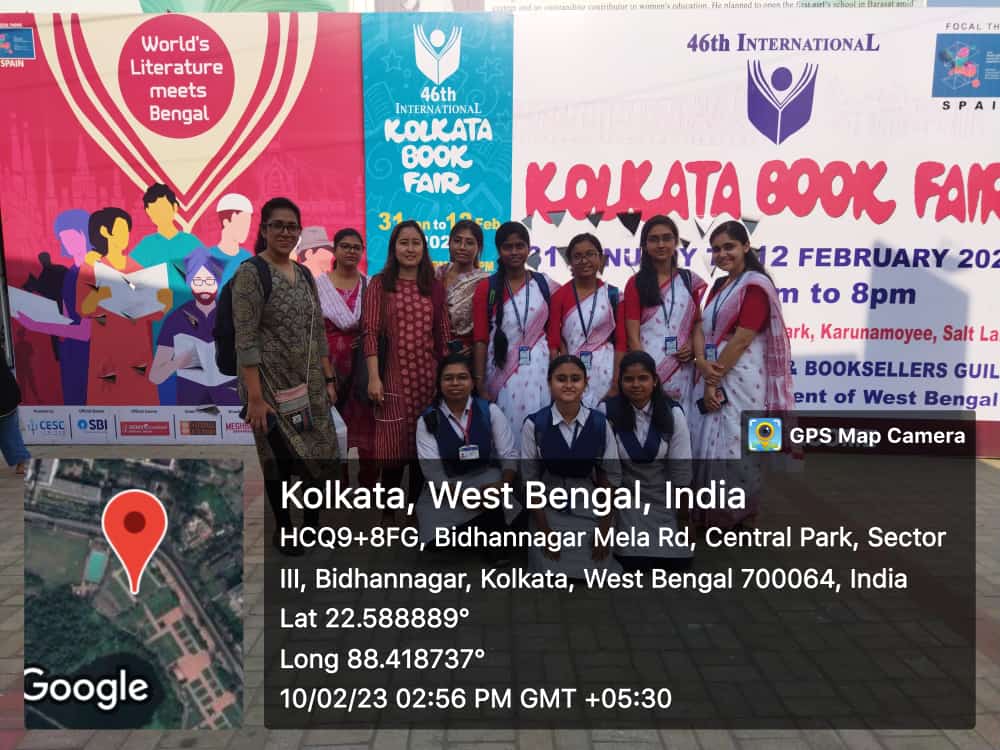 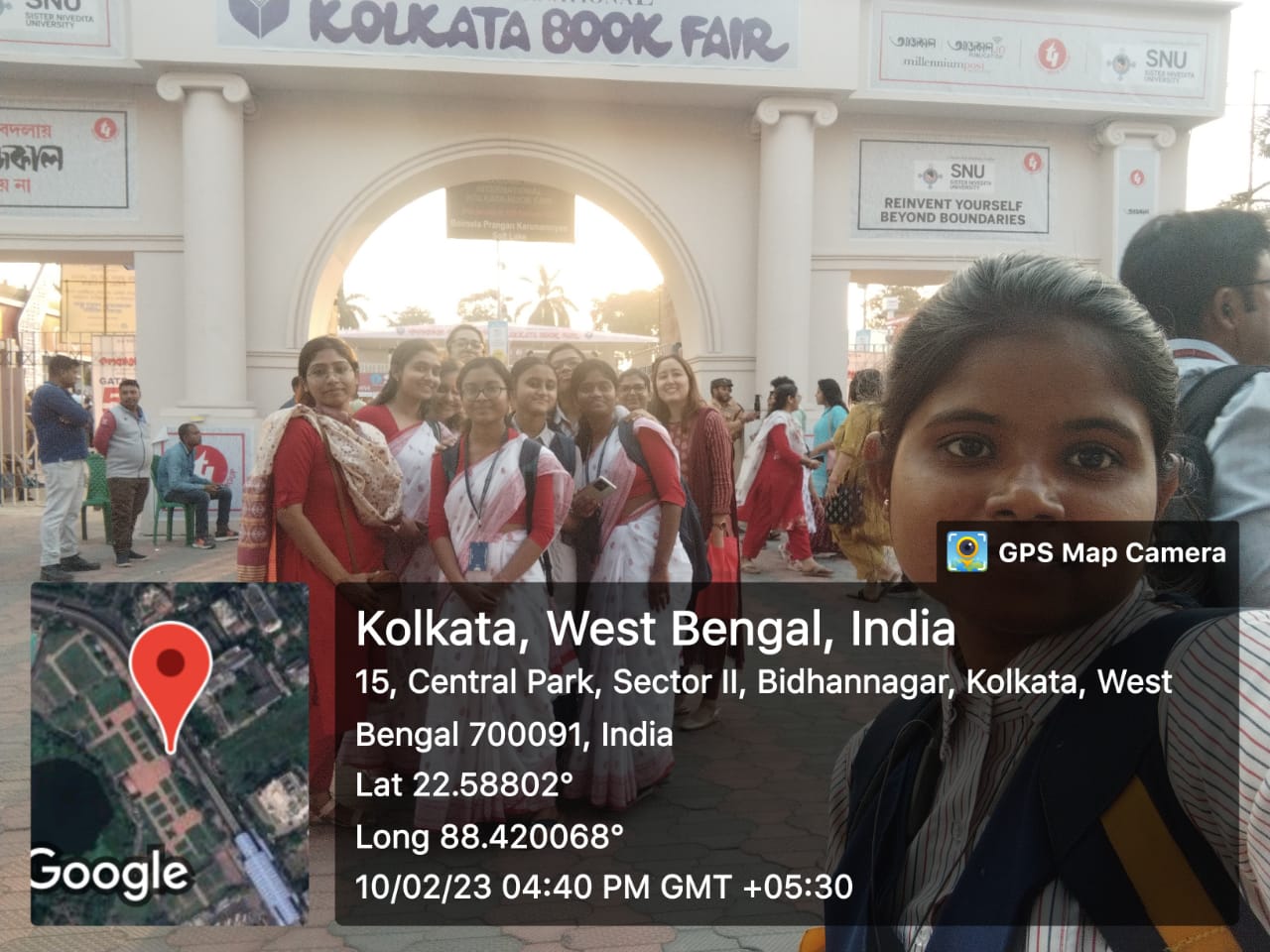 